ЗВІТпро результати публічного громадського обговорення проекту розпорядження Кабінету Міністрів України «Про схвалення Концепції розвитку штучного інтелекту в Україні»Відкриті громадські обговорення проекту розпорядження Кабінету Міністрів України «Про схвалення Концепції розвитку штучного інтелекту в Україні» проводились Міністерством цифрової трансформації України в період з 21 травня по 12 червня 2020 року шляхом розміщення тексту проекту розпорядження на офіційній веб сторінці Мінцифри.В обговореннях взяли участь 27 представників наукових, громадських, ділових кіл України та громадяни, а також 150 представників галузевого бізнес середовищаЗВІТпро результати публічного громадського обговорення проекту розпорядження Кабінету Міністрів України «Про схвалення Концепції розвитку штучного інтелекту в Україні»Відкриті громадські обговорення проекту розпорядження Кабінету Міністрів України «Про схвалення Концепції розвитку штучного інтелекту в Україні» проводились Міністерством цифрової трансформації України в період з 21 травня по 12 червня 2020 року шляхом розміщення тексту проекту розпорядження на офіційній веб сторінці Мінцифри.В обговореннях взяли участь 27 представників наукових, громадських, ділових кіл України та громадяни, а також 150 представників галузевого бізнес середовищаЗВІТпро результати публічного громадського обговорення проекту розпорядження Кабінету Міністрів України «Про схвалення Концепції розвитку штучного інтелекту в Україні»Відкриті громадські обговорення проекту розпорядження Кабінету Міністрів України «Про схвалення Концепції розвитку штучного інтелекту в Україні» проводились Міністерством цифрової трансформації України в період з 21 травня по 12 червня 2020 року шляхом розміщення тексту проекту розпорядження на офіційній веб сторінці Мінцифри.В обговореннях взяли участь 27 представників наукових, громадських, ділових кіл України та громадяни, а також 150 представників галузевого бізнес середовищаЗВІТпро результати публічного громадського обговорення проекту розпорядження Кабінету Міністрів України «Про схвалення Концепції розвитку штучного інтелекту в Україні»Відкриті громадські обговорення проекту розпорядження Кабінету Міністрів України «Про схвалення Концепції розвитку штучного інтелекту в Україні» проводились Міністерством цифрової трансформації України в період з 21 травня по 12 червня 2020 року шляхом розміщення тексту проекту розпорядження на офіційній веб сторінці Мінцифри.В обговореннях взяли участь 27 представників наукових, громадських, ділових кіл України та громадяни, а також 150 представників галузевого бізнес середовищаЗВІТпро результати публічного громадського обговорення проекту розпорядження Кабінету Міністрів України «Про схвалення Концепції розвитку штучного інтелекту в Україні»Відкриті громадські обговорення проекту розпорядження Кабінету Міністрів України «Про схвалення Концепції розвитку штучного інтелекту в Україні» проводились Міністерством цифрової трансформації України в період з 21 травня по 12 червня 2020 року шляхом розміщення тексту проекту розпорядження на офіційній веб сторінці Мінцифри.В обговореннях взяли участь 27 представників наукових, громадських, ділових кіл України та громадяни, а також 150 представників галузевого бізнес середовищаЗаявник, суть пропозиціїРішення про врахування/неврахування пропозиції, коментаряАргументація прийнятого рішення про неврахуванняПриміткаВиправлена редакціяМаксим Баришніков, Володимир БахрушинПропозиція прибрати «розробка програм з метою усунення гендерного дисбалансу у STEM-освіті» з розділу «Освіта та людський капітал»ВрахуватиОлена АндрієнкоУточнити речення:На сьогодні у світі гостро відчувається нестача фахівців у галузі досліджень та розробки технологій ШІ, включаючи соціальні аспекти його застосування.ВрахуватиНа сьогодні у світі гостро відчувається нестача фахівців у галузі досліджень та розробки технологій ШІ, включаючи соціальні аспекти його застосування.Олена Андрієнко, Володимир БахрушинДодати використання технологій ШІ у навчальному процесі (у вищій та середній школі)ВрахуватиТакож у сфері застосування ШІ в освіті варто передбачити розробку і реалізацію проектів «розумна школа» та «розумний університет», застосування технологій ШІ для створення індивідуальних освітніх траєкторій та оцінювання компетентностей/результатів навчання здобувачів освіти і надання їм рекомендацій щодо подальшого навчання та/або професійної діяльності.Олена Андрієнко, Володимир БахрушинДеталізувати речення про поширення цифрової грамотності серед школярівВрахуватипоширення цифрової грамотності серед школярів (застосування цифрових інструментів для розв’язання прикладних задач, пошук інформації в інтернеті, безпека персональних даних, медіа грамотність, цифрова гігієна тощо);Олена АндрієнкоУточнити речення:Результатом реалізації цієї Концепції у галузі освіти має стати значне збільшення числа кваліфікованих спеціалістів у галузі ШІ, у тому числі наукових та науково-педагогічних працівників, а також поширення серед населення навичок компетентного використання ШІ.ВрахуватиРезультатом реалізації цієї Концепції у галузі освіти має стати значне збільшення числа кваліфікованих спеціалістів у галузі ШІ, у тому числі наукових та науково-педагогічних працівників, а також поширення серед населення навичок компетентного використання ШІ. Дмитро ХуткийУточнити речення:привернення уваги школярів до математичної, інформаційно-технологічної, інженерної освіти, як майбутньої професіїВрахуватипривернення уваги школярів до математичної, інформаційно-технологічної, інженерної освіти, як майбутньої професії;Дмитро Хуткий Уточнити речення:організація та забезпечення проходження підвищення кваліфікації для викладачів ІТ-напрямів у профільних в комерційних компаніях та громадських організаціях, що розробляють та застосовують ШІ;Володимир Бахрушинорганізація та забезпечення проходження стажування для викладачів ІТ-напрямів в ІТ-компаніях та ІТ-підрозділах підприємств та установ;Врахуватиорганізація та забезпечення проходження стажування для викладачів ІТ-напрямів в ІТ-компаніях, ІТ-підрозділах підприємств та установ, а також громадських організаціях, що розробляють та застосовують ШІ;Дмитро Хуткий, Володимир БахрушинУточнити фразу «Враховуючи високий рівень людського капіталу українських громадян, Україна має усі передумови вийти на світовий ринок праці»ВрахуватиВраховуючи високий рівень людського капіталу українських громадян, Україна має усі передумови вийти на світовий ринок технологій та систем ШІ, а також, у разі створення сприятливих правових та економічних умов, стати привабливим внутрішнім ринком для працевлаштування кваліфікованих спеціалістів в галузі ШІ.Віталій МокінПропозиція включити «відсутність національних он-лайн ресурсів з акумулювання досвіду самеукраїнських вчених і дослідників у сфері ШІ та їх оглядами найновіших світових здобутків у сфері ШІ державною мовою»Не враховуватиНемає сенсу мати окрему платформу для поширення досвіду у сфері ШІ, коли існують міжнародні платформи. Така окрема українська платформа завжди буде вторинною по відношенню до міжнародних. Віталій МокінПропозиція додати у перелік проблем «є обмеженою співпраця між закладами вищої освіти у сфері ШІ, наприклад у формі проведення навчальних змагань класу «Kaggle InClass competitions» чи аналогічних.»Врахувати частковоповністю або майже повністю відсутня співпраця між окремими ЗВО у сфері ШІ, наприклад, академічний обмін, поширення кращих практик в організації освітнього процесуВіталій МокінПропозиція видалити згадку про створення окремої спеціальності з ШІ у галузі знань 12 «Інформаційні технології»КНУ ім.Т.Г.Шевченко та Марія КрючокПропозиція про створення міждисциплінарних освітніх програмВолодимир Бахрушин Пропозиція переформулювати цей пункт

НІСД
Відсутність належного обґрунтування даного пунктуВрахуватистимулювання створення спеціалізованих освітніх програм зі ШІ в межах галузі «Інформаційні технології», включення питань ШІ до інших освітніх програм з різних спеціальностей, створення міждисциплінарних, у тому числі спільних, магістерських і докторських програм;Віталій МокінПропозиція видалити “залучення спеціалістів ІТ-індустрії до формування кваліфікаційних вимог для фахівців з ШІ та розробки навчальних програм;”.Не враховуватиПопри те, що це зараз справді впроваджується в окремих університетах, але важливо наголосити на цьому окремо.КНУ ім.Т.Г.ШевченкоПропозиція додати «відсутність спеціалізованих освітніх програм в сфері ШІ, робототехніки в загальноосвітніх школах України;»Не враховуватиПоточним розвитком та стратегією розвитку середньої освіти в Україні не передбачалося існування таких програмКНУ ім.Т.Г.ШевченкоПропозиція додати «низький рівень цифрової грамотності, поінформованості та обізнаності населення щодо загальних аспектів, можливостей, ризиків та безпеки використання ШІ;»Врахуватинизький рівень цифрової грамотності, поінформованості та обізнаності населення щодо загальних аспектів, можливостей, ризиків та безпеки використання ШІКНУ ім.Т.Г.ШевченкоПропозиція до впровадження спеціалізованих стипендіальних програм для вразливих верств населенняВолодимир БахрушинУточнити пункт про освіту для дорослихВрахуватирозроблення спеціалізованих освітніхпрограм професійного розвитку і освіти дорослих у галузі ШІ, а також програм надання стипендій особам, що навчаються за такими програмами у тому числі спеціалізованих для окремих груп населення, зокрема людей з інвалідністю, внутрішньо-переміщених осіб;КНУ ім.Т.Г.ШевченкоДодати пропозиції щодо поширення обізнаності широких верстав населення про технології ШІВрахуватиУ галузі підвищення обізнаності та цифрової грамотності широких верств населення України:- розробка та проведення загальнонаціональної інформаційної кампанії щодо загальних аспектів, ризиків та загроз використання та подальшого поширення ШІ в Україні.Володимир БахрушинУточнити речення «Основним завданням освіти у розвитку ШІ в Україні є забезпечення цієї сфери кваліфікованими кадрами.»ВрахуватиОсновним завданням освіти у розвитку ШІ в Україні є забезпечення цієї сфери кваліфікованими кадрами.Володимир БахрушинУточнити речення «У майбутньому деякі професії будуть частково чи повністю автоматизовані, що потягне зростання попиту на фахівців, здатних розробляти і досліджувати технології ШІ, а також на фахівців, здатних застосовувати ШІ та відповідні технології у різних сферах. Як наслідок, перед національною системою освіти постає завдання розробки та впровадження нових підходів до організації освітнього процесу та освітніх програм на всіх рівнях освіти, програм підвищення кваліфікації та професійної»ВрахуватиУ майбутньому деякі професії будуть частково чи повністю автоматизовані, що потягне зростання попиту на фахівців, здатних розробляти і досліджувати технології ШІ, а також на фахівців, здатних застосовувати ШІ та відповідні технології у різних сферах. Як наслідок, перед національною системою освіти постає завдання розробки та впровадження нових підходів до організації освітнього процесу та освітніх програм на всіх рівнях освіти, програм підвищення кваліфікації та професійної перепідготовки кадрів у галузі математики, програмування, машинного навчання, аналітики та інженерії даних, які будуть сприяти розвитку технологій ШІ.Володимир БахрушинУточнити пункт «низький рівень математичної компетентності випускників закладів загальної середньої освіти, які є необхідними для розробки та досліджень у сфері ШІ»Врахуватинизький рівень математичної компетентності випускників закладів загальної середньої освіти, які є необхідними для розробки та досліджень у сфері ШІ;Володимир БахрушинУточнити пункт «застарілість освітніх програм та окремих навчальних дисциплін ІТ-спеціальностей у ЗВО країни; невідповідність змісту освітніх програм очікуванням індустрії;»Врахуватизастарілість освітніх програм та окремих навчальних дисциплін ІТ-спеціальностей у ЗВО країни; невідповідність змісту освітніх програм очікуванням індустрії;Володимир БахрушинУточнити пункт «недостатній рівень якості вищої освіти та освітніх програм, спрямованих на підготовку спеціалістів у галузі ШІ у ЗВО України;»Врахуватинедостатній рівень якості вищої освіти та освітніх програм, спрямованих на підготовку спеціалістів у галузі ШІ у ЗВО України;Володимир БахрушинЗамінити «галузь освіти» на «сферу освіту» скрізь по текстуВрахуватиУ сфері загальної середньої освіти:У сфері вищої освіти необхідним є:Володимир БахрушинУточнити пункт «створення умов для використання онлайн курсів українських та іноземних платформ в освітньому процесі;»Врахуватистворення умов для використання онлайн курсів українських та іноземних платформ в освітньому процесі;Володимир БахрушинУточнити пункт «організація курсів для педагогічних працівників щодо роботи з даними та основ ШІ;»Врахуватиорганізація курсів для педагогічних працівників щодо роботи з даними та основ ШІ;Володимир БахрушинУточнити пункт: «популяризація та підвищення якості природничої та фізико-математичної освіти в школі (STEM-освіти у цілому);»Врахуватипопуляризація та підвищення якості природничої та фізико-математичної освіти в школі (STEM-освіти у цілому);Володимир БахрушинДодати до пунктів розвитку вищої освіти «залучення викладачів і студентів до участі в реальних дослідженнях і розробках, які були б конкурентоздатними на глобальному ринку»Врахуватизалучення викладачів і студентів до участі в реальних дослідженнях і розробках, які були б конкурентоздатними на глобальному ринку;Володимир БахрушинУточнити пункт: «залучення спеціалістів ІТ-індустрії до формування кваліфікаційних вимог для фахівців з ШІ, розробки і реалізації освітніх програм, атестації здобувачів вищої освіти;»Марія Крючокпотрібні також юристи, соціологи та філософи, які будуть розробляти програми, що стосуватися, наприклад, правосуддя, правових норм та етики. Врахуватизалучення спеціалістів ІТ-індустрії та інших галузей до формування кваліфікаційних вимог для фахівців з ШІ, розробки і реалізації освітніх програм, атестації здобувачів вищої освіти;Володимир БахрушинУточнити пункт: «інтеграція онлайн-курсів провідних університетів світу за тематикою ШІ до освітніх програм;»Врахуватиінтеграція онлайн-курсів провідних університетів світу за тематикою ШІ до освітніх програм;Володимир БахрушинУточнити пункт: «налагодження комунікацій викладачів різних ЗВО для обміну досвідом;»Врахуватиналагодження комунікацій викладачів різних ЗВО для обміну досвідом;Володимир БахрушинВидалити пункт: «впровадження курсів з штучного інтелекту в навчальні програми для не профільних напрямів підготовки;»ВрахуватиВолодимир БахрушинУточнити пункт: «налагодження міжнародної співпраці та програм подвійних і спільних дипломів у галузі ШІ, у тому числі із закордонними партнерами;»Врахуватиналагодження міжнародної співпраці та програм подвійних і спільних дипломів у галузі ШІ, у тому числі із закордонними партнерами;Володимир БахрушинВидалити пункт: «підтримка створення міжуніверситетських докторантських (PhD) програм з ШІ.»ВрахуватиВолодимир БахрушинУточнити пункт: «забезпечення соціального захисту спеціалістів, що здобувають додаткову освіту в галузі ШІ на момент трансформації економіки»Врахуватизабезпечення соціального захисту спеціалістів, що здобувають додаткову освіту в галузі ШІ на момент трансформації економікиМарія КрючокЗауваження до речень «На сьогодні у світі гостро відчувається нестача фахівців у галузі досліджень та розробки технологій ШІ. Попит наринку праці свідчить про те, що сучасна система освіти має продукувати набагато більшеякісно підготовлених і глобально конкурентоздатних фахівців у сфері ШІ.»Такі тези вимагають валідних аргументів, наприклад, статистичних даних для підкріплення цього твердження.Не враховуватиСправді, ці твердження потребують фактологічних підтверджень. Одним з таких є дослідження AI Adoption in the Enterprise від O’Reilly https://www.oreilly.com/data/free/ai-adoption-in-the-enterprise.csp Втім цей документ не є науковою чи науково-популярною публікацію і подібні посилання перевантажать його.Марія КрючокЗауваження до речення «Як наслідок, перед національною системою освіти постає завдання розробки та впровадження нових підходів до організації освітнього процесу та освітніх програм на всіх рівнях освіти, програм підвищення кваліфікації та професійної перепідготовки кадрів у галузі математики, програмування, машинного навчання, аналітики та інженерії даних, які будуть сприяти розвитку технологій ШІ.»Це дуже обмежене бачення галузей, які потрібно реформувати в освіті для того, щоб відповідати глобальному попиту. Якщо діти у школі не будуть знати, що таке приватність даних і чим можуть бути небезпечні алгоритми, то до моменту як вони вступлять в університети, вони вже в принципі не будуть здатні критично оцінювати те, що відбувається навколо. Те саме стосується і інших галузей. Наприклад, мистецтво дуже активно використовує сучасні технології, в тому числі машинне навчання, для того щоб малювати нові картини. Тому обмеження галузей буде тягнути за собою нерівність у доступі до знань пов’язаних з технологіями ШІ (бо одні спеціальності будуть мати доступ, інші – ні). А це вже суперечить принципу OECP щодо інклюзивного зростання (розділ 3, п.9 поточного документу).Не враховуватиНижче в тексті йдеться про створення міждициплінарних програм, які можуть готувати фахівців, що будуть ширше дивитися на проблематику ШІ - так, як пропонується авторкою пропозиції.Марія КрючокЗауваження до пункту «недостатній рівень якості освітніх програм за напрямом підготовки спеціалістів угалузі ШІ у ЗВО України;»Я б також акцентувала тут увагу на школах, адже не лише ЗВО дозволяють підготувати кадрів, велика частина шкіл, особливо профільного спрямування відіграють важливу роль у підготовці майбутніх студентів. Це тоді дасть і логічний перехід, коли мова йде про розробку рішень у галузі середньої освіти.Не враховуватиУ цьому фрагменті мова йде саме про підготовку спеціалістів, яка здійснюється закладами вищої освіти. На рівні загальноосвітніх закладів освіти є сенс говорити про брак підготовки математики та загалом STEM освіти, про що згадується в тексті Концепції. НІСДВідсутність належного обґрунтування твердження «наявність перепон до залучення іноземних наукових кадрів та професіоналів у галузі ШІ для викладання спеціальних курсів у ЗВО України». Не зрозуміло наскільки це масовим є це явище і чи пов’язані ці перепони виключно з питанням розвитку ШІ чи особливостями функціонування системи освіти в Україні загаломНе враховуватиЗгадана проблема є загальною. Але вона постала особливо яскраво у контексті розвитку освітніх програм у ЗВО за напрямком ШІ. Для покращення таких освітніх програм одним з рішень є залучення іноземних фахівців для викладання. Поточне трудове законодавство не дозволяє це робити у зручний для викладання спосіб.НІСДКритика перелічених нижче пунктів як таких, що виходять за межі пов’язаних суто з ШІ.- інтеграція онлайн курсів українських та іноземних платформ у навчальний процес;- поширення цифрової грамотності серед школярів;- спрощення процедури укладання контрактів з іноземними фахівцями та викладачами;- створені умови соціального захисту спеціалістів, що проходять перекваліфікацію на момент трансформації економіки.Не враховуватиЗгадані пункти справді стосуються не тільки проблематики ШІ. Але як і у коментарі вище, на думку Комітету акцентування на таких рішеннях відповідає виклику, який постав перед галуззю ШІ в Україні. Впровадження подібних практик як пілотних для цього напрямку дозволить протестувати їх та прийняти рішення щодо валідності підходу для інших галузей знань.Михайло ЧайкінУ розділі про науку є згадка про стимулювання залучення грантів для досліджень в сфері ШІ, але слід окремо згадати необхідність створення національної програми грантів на бюджетні кошти в сфері ШІ (ми повинні самі це фінансувати такі дослідження).Врахувати “сприяння залученню грантового фінансування наукової діяльності у сфері ШІ з метою стимулювання переходу українських науковців до ефективних моделей, стандартів та форматів співпраці, зокрема через впровадження фіксованої частки спрямованої на фінансування проєктів у галузі ШІ у Національному Фонді Досліджень“Євгеній КлісенкоПропозиція включити в документ окремий розділ «Розвиток штучного інтелекту як наукового напрямку». Цей компонент повинен мати найвищий пріоритет, оскільки без проривних наукових ідей, теорій і знань ми не зможемо створювати інноваційні технології штучного інтелекту дійсно світового рівня.Не враховуватиНемає конкретних пропозицій з наповнення такого нового розділу.-Віталій МокінДодати речення«створення єдиного інформаційного порталу, де дослідники зможуть вивчати, розміщати свої та завантажувати матеріали інших про найкращі приклади застосування ШІ в Україні, відкриті дані про об’єкти і процеси в Україні, інформацію про всеукраїнські конференції та змагання у галузі ШІ; програмні бібліотеки і реєстри, корпуси розмічених даних для оброблення природної української мови (проєкти, подібні до https://lang.org.ua/uk ) тощо.»Не враховуватиКонцепція має на меті інтегрувати українське наукове середовище у світову спільноту. Створення альтернативних, замкнутих лише на внутрішній “ринок” систем або платформ суперечить цій меті. Можливо, необхідність створення такого порталу справді виявиться необхідною при розробці стратегії на основі даного документу та її впровадженні.-Віталій МокінУточнити речення «реалізація пріоритетних напрямків розвитку сфери ШІ, таких як технології обробки природної (передусім, української) мови, комп’ютерний зір та обробка інших сигналів, біоінформатика;»Врахуватиреалізація пріоритетних напрямків розвитку сфери ШІ, таких як технології обробки природної (передусім, української) мови, комп’ютерний зір та обробка інших сигналів, біоінформатика;Пропозиція МЕРТ.Додати абзац:“ШІ та інші сучасні проривні технології стосуються безлічі наукових галузей - від інформатики до біології поведінки, нейронауки, психології, антропології, робототехніки, нанотехнологій та багатьох інших. Необхідно гармонічно розвивати ці наукові галузі та забезпечити належний міждисциплінарний діалог, щоб мати успіх інновацій в сфері ШІ.”Врахувати частково - Сприяти застосуванню технологій ШІ у напрямках науки а також міждисциплінарні дослідження на перетині сфери штучного інтелекту та інших галузей науки.Марії Крючок
“А у нас є такі інституції? КРІ це чудово, але якщо це приватна інституція, вона сама собі налаштує КРІ, держава має до того жодного стосункуВрахувати частково Потрібна допомога щодо коректного в юридичному сенсі формулювання, що KPI відноситься лише для державних інститутів та університетів.вдосконалення системи KPI для атестації державних інституцій та установ та наукових працівників державних установ в сфері ШІ.Марії Крючок 
“Показники атестації мають безпосередньо впливати на рівень фінансування наукової діяльності, результати якої повинні відображатися у відкритій загальнодержавній базі наукових публікацій з питань ШІ;”
Це вже поганий КРІ. Поки українська наука буде сама в собі, ніякого розвитку не буде. Це взагалі про будь-яку наукову галузь, ШІ не має бути винятком. Не враховуватиЗапропонована база публікацій є лише реєстром, тобто списком публікацій для забезпечення прозорості прийняття рішень щодо атестації. Самі наукові роботи повинні бути опублікованими у відповідних рецензованих виданнях та/або наукових конференціях. “Показники атестації мають безпосередньо впливати на рівень фінансування наукової діяльності, результати якої повинні відображатися у відкритій загальнодержавній базі наукових публікацій з питань ШІМарії Крючок “атестація інституцій та дослідницьких груп (peer review) раз на 5-7 років комітетом, що складається з визнаних міжнародних вчених;““Це виглядає як зовнішній аудит. Чому успішна приватна компанія Grammarly, яка займається R&D в галузі ШІ для свого бізнесу, має підпадати під таку атестацію? Мені здається, що всі ці пункти дуже підходять, якщо мова йде про власні державні дослідницькі центри. В іншому випадку незрозуміла мотивація: ми вам ставимо КРІ, не даємо нічого, але стимулюємо круто працювати, і ще буде вам атестувати час від часу. “ВрахуватиАтестація державних інституцій та дослідницьких груп з державних установ (peer review) раз на 5-7 років комітетом, що складається з визнаних міжнародних вчених;Марії Крючок “атестація інституцій та дослідницьких груп (peer review) раз на 5-7 років комітетом, що складається з визнаних міжнародних вчених;“+ всі наукові публікації у провідних журналах, як правило, проходять процес peer review, це, власне, і визначає якість дослідження. Якщо це і так відбувається, навіщо створювати ще якийсь комітет, щоб ще раз перевіряти дослідників. І головне – що саме перевіряти? Бухоблік чи статті, що і так опубліковані?Не враховуватиПроцес атестації дослідницьких груп передбачає підрахування кількості наукових публікацій групи, їх впливу, та якості та прийняття рішення про майбутнє фінансування на базі результатів, досягнутих за попередній період.атестація інституцій та дослідницьких груп (peer review) раз на 5-7 років комітетом, що складається з визнаних міжнародних вченихОлександр DSUA
Викласти абзац у формулюванні.Світова наука у сфері ШІ розвивається швидкими темпами: щодня виходить значна кількість наукових публікацій, провідні технологічні компанії конкурують із провідними світовими університетами за найкращих вчених та впроваджують результати передових досліджень при створенні власних продуктів. Економіки країн, де налагоджено ефективну співпрацю бізнесу і науки, мають швидший цикл впровадження інновацій на ринок і отримують значну конкуренту перевагу, що тільки зростає з часом. В той самий час Україна, маючи великий потенціал, майже відсутня на науковій мапі світу в галузі ШІ.ВрахуватиСвітова наука у сфері ШІ розвивається швидкими темпами: щодня виходить значна кількість наукових публікацій, провідні технологічні компанії конкурують із провідними світовими університетами за найкращих вчених та впроваджують результати передових досліджень при створенні власних продуктів. Економіки країн, де налагоджено ефективну співпрацю бізнесу і науки, мають швидший цикл впровадження інновацій на ринок і отримують значну конкуренту перевагу, що тільки зростає з часом. В той самий час Україна, маючи великий потенціал, майже відсутня на науковій мапі світу в галузі ШІ.Юрій Прокопчук“Не обозначено приоритетное развитие фундаментальных ИИ-вопросов (именно они будут играть ключевую роль на перспективу 5-10 лет и, в значительной степени, от успеха в их решении будут судить о стране в целом)… важно эффективно привлечь ин-т психологии НАНУ и ин-т философии НАНУ (в Европе, Америке, РФ – это ключевые организаторы и двигатели ИИ-программ).“Не враховуватиПріоритетні галузі для розвитку визначені у пункті “реалізація пріоритетних напрямків розвитку сфери ШІ, таких як технології обробки природної мови, комп'ютерний зір та обробка інших сигналів, біоінформатика.”
Визначення конкретних наукових питань та проблем не є задачею Концепції, а є задачею вчених.-Юрій Прокопчук
“Не определены эффективные структуры управления/координации на уровне МОНУ и НАНУ“Не враховуватиВизначення відповідальних структур не є задачею Концепції.-Юрій Прокопчук
“Не определена роль региональных Научных центров НАНУ и МОНУ“Не враховуватиВизначення відповідальних структур не є задачею Концепції.-Юрій ПрокопчукОпределить крупных частных инвесторов, готовых на открытой основе стимулировать развитие региональных ИИ-программ (важен профессиональный проектный менеджмент)Не враховуватиВідповідно до Розділу 1, пункту 1, 
“Метою Концепції є мета, базові принципи та завдання розвитку технологій штучного інтелекту в Україні як пріоритетного напрямку у галузі науково-технологічних досліджень, з урахуванням сучасних тенденцій та особливостей розвитку України в перспективі до 2030 року.”
Визначення конкретних інвесторів не є та не може бути завданням Концепції-Юрій ПрокопчукЗапланировать создание 5 - 8 крупных региональных Центров ИИ-компетенций (по сквозным технологиям), объединяющих вузы, НИИ, бизнес, с целевым финансированием и высокой ответственностью... они могут иметь отраслевой оттенок, например «космос»... Подобные ЦК сформируют костяк ИИ-Программы... они должны максимально интегрироваться в мировые программы, часть сотрудников могут быть иностранцы... Нужны прорывные решения мирового уровня!Не враховуватиВідповідно до Розділу 1, пункту 1, 
“Метою Концепції є мета, базові принципи та завдання розвитку технологій штучного інтелекту в Україні як пріоритетного напрямку у галузі науково-технологічних досліджень, з урахуванням сучасних тенденцій та особливостей розвитку України в перспективі до 2030 року.”
Створення конкретних установ для забезпечення реалізації концепції відноситься до стадії реалізації концепції.-Юрій ПрокопчукКаждая область должна консолидировать собственные ИИ-ресурсы, разработать собственные ИИ-программы развития... В этом могут помочь Региональные научные центры, роль которых нужно резко поднять.Не враховуватиПрийняття загальнонаціональної Концепції має передувати створенню регіональних програм, які повинні створюватись на базі загально-національної програми-Юрій ПрокопчукКаждый технический вуз должен разработать и опубликовать на сайте собственные ИИ-программы исследований с консолидацией на едином национальном портале (с хорошей аналитикой)… необходимо развитие сети «Институтов перспективных исследований проблем ИИ» при крупных технических вузах и университетах, как интегрирующих кампусов нового типа (пример MIT)Не враховуватиПропозиція протирічить принципу автономності установ вищої освіти викладений у ст. 1 та ст. 32 Закону України “Про вищу освіту”.-Юрій ПрокопчукСоздание в регионах при университетах лабораторий по исследованию и моделированию Мозга - «UA Brain Project»Не враховуватиПропозиція протирічить принципу автономності установ вищої освіти викладений у ст. 1 та ст. 32 Закону України “Про вищу освіту”.-Юрій ПрокопчукГотов принять активное участие в реализации национального Проекта:Не враховуватиПрийняття рішення про реалізацію конкретних проектів не відноситься до Концепції.-НІСТ:
“Пропозиції в розділі Наука видаються штучно розділеними із загальними проблемами науки в Україні”
 (див нижче скріншот)Не враховуватиЗ огляду на важливість розвитку саме напрямку штучного інтелекту, вважати цю концепцію пілотним проектом з реформи науки в Україні. 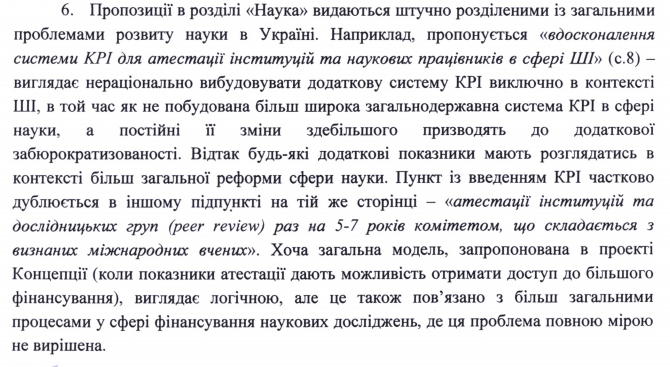 Потребує дискусії на коліЯ повністю згодний із НІСТ - проблеми в науці майжде однакові, але саме ця концепція - про ШІ. Було б непогано запустити реформу науки в ШІ як пілотний проект.Павел СиделевТакое глобальное направление недостаточно разобрано.Огромный часть экономики - это платежи и банки, которые никак не затронуты в этой стратегииБанки и платежные системы должны стать основнм источником знаний.В этот раздел еще можно отнести все что касается E-Commerce как отдельного класса экономики со своими источниками данных и так далееНе враховуватиЗміна не впливає на зміст та сферу застосування.  В Концепції розділ 4 мова йдеться про стимулювання розвитку підприємництва у сфері ШІ, але не в інших сферах. Якщо коментар відноситься до комерційних банків, то він відображений у розділі 4.Щодо доступності даних, або « источников знаний» - це відображено в п. Основні завдання Концепції (про доступність даних)Михайло ЧайкінРозділ для бізнесу не згадує, що ШІ дозволяє знизити операційні витрати для бізнесу завдяки автоматизації бізнес-процесів, в яких від співробітників не потрібно "творча" складова (простіше кажучи - провести аналіз законодавства може і ШІ, а ось автоматизувати працю архітектора або дизайнера - це вже проблематично).Врахувати частковоВідомо, що картина створена за допомогою алгоритмів ШІ була продана на аукціоні Кристіс за близько 432 тис долл. https://www.christies.com/features/A-collaboration-between-two-artists-one-human-one-a-machine-9332-1.aspxТому аргумент про складну заміну дизайнера не приймаєтьсяРозділ 3 додати ..Зниження операційних витрат бізнесу завдяки автоматизації рутинних бізнес-процесівМарія Крючок1. Всі передові розробки в світі створюють в університетах. Рідше – в приватних дослідницьких центрах. Тому державний ШІ-хаб за замовчуванням не викликає довіри, бо це не типова практика у світі. Якщо Україна покаже себе як гравець на глобальному ринку, тоді це матиме сенс, до 2030 отримати провідну позицію на рівні як Британія, враховуючи чинну правову систему, це занадто абмітне завдання. Наслідками можуть бути – загальна недовіра населення до державних інститутів, та ШІ як технології зокрема. 2. ПРО ПАТЕНТИ – Це не завжди наукові розробки, і навіть не розробки в сфері ШІ. Тому цей аргумент не релевантний. У нас 16 світових компаній-единорогів, які мають R&D центри в Україні. Проблема з патентами також пов’язана з тим, що немає поваги до інтелектуальної власності, а законодавча база + відсутність системи права в Україні також не сприяє розвитку наукових розробок.Не враховувати 2. Врахувати частковоСуб’єктивний аргумент щодо довіри до Державного хабу.В розділі щодо правового регулювання та етики додати пункт щодо посилення захисту прав ІВСвітлана Степанченко1. ОЕСР2. З опублікованого тексту не зрозуміло, чи забезпечена реалізація концепціївідповідними ресурсами, в які строки і ким вона будуть реалізовуватися? Без цьогоцей документ скоріш доцільно розглядати як збірку декларативних побажань, а неінструмент державної політики в сфері розвитку ШІ.ВрахуватиДОДАТИ Загальні положення або в кінці концепції ПРО ОБСЯГИ ФІНАНСУВАННЯ1. Додати лист скорочень та внести ОЕСР - Організація економічного співробітництва та розвитку2. Додати формулювання На вибір:Фінансування розроблення нормативно-правових актів, нормативних документів, методичних рекомендацій, розроблення та ведення електронних систем і баз даних, зміцнення інституційної спроможності органів виконавчої влади, що є необхідним для виконання завдань Концепції, здійснюється за рахунок коштів державного та місцевих бюджетів, програм міжнародної технічної допомоги Україні, а також інших джерел, не заборонених законом.Фінансове забезпечення реалізації Концепції буде здійснюватися за рахунок коштів, передбачених у державному бюджеті на відповідний рік виконавцям, відповідальним за здійснення заходів, міжнародної технічної допомоги та інших джерел, не заборонених законодавством.Євгеній Клісенко, Формування стійко зростаючого внутрішнього попиту на рішення,продукти та сервіси на основі ШІ є однією з умов запобігання витоку закордон найперспективніших національних розробок в цій галузі. Томуконцепція повинна містити окремий розділ, в якому представляютьсязаходи, спрямовані на формування ринку ШІ в Україні.Також має бути конкретизована система заходів з підтримкикомерціалізації технологій ШІ. У цьому контексті стимулювання розвиткумалих і середніх наукомістких, інноваційних підприємств, стратапів і спін-оффів є одним з важливих пріоритетівНе враховуватиЗміна не впливає на зміст Концепціїале Врахувати в плані заходів та в СтратегіїСеред основних цілей Концепції зазначено пункт щодо «сприяння збільшенню кількості наукових досліджень міжнародного рівня у галузіШІ;», що буде відображено в плані дії більш детальноТакож в розділі 3 «Економіка та бізнес»  серед завдань Державної політики зазначений пункт щодо: «стимулювання розвитку підприємництва у сфері ШІ через доступ інноваційних бізнесів до капіталу, партнерство з венчурними фондами, організації бізнес-заходів за участі українських IT-підприємців за кордоном, покращеннябізнес-клімату,»Оксана Горбаньщо не відповідає завданням Концепції («визначення механізмів і термінів реалізації основних завдань розвитку технологій ШІ вУкраїні»),Зауваження до Напряму 3 «Економіка і Бізнес»Розділ «Економіка і Бізнес» пропонується розділити на два блоки:1) загальногалузеві завдання в галузі розвитку та регулювання технологій ШІ:(i) створення можливості для використання спеціального механізму тестування(дослідної експлуатації) та подальшого впровадження рішень в сфері ШІ іРТ, включаючи можливість встановлення режиму «регуляторної пісочниці»;(ii) стимулювання державно-приватного партнерства в сфері інноваційнихпроектів, а також вдосконалення законодавства в цій області;(iii) вибір підходу до регулювання відповідальності оператора (власника)технології ШІ, в тому числі, визначивши межі і підстави такоївідповідальності;(iv) вдосконалення режиму обігу даних;(v) вдосконалення системи заходів технічного нетарифного регулювання,включаючи експорт технологій подвійного призначення;(vi) вдосконалення законодавства в області охорони прав на інтелектуальнувласність з тим, щоб: забезпечити правову охорону результатів діяльності систем ШІ, якіотримані без творчого вкладу людини; і надати правовласникам додаткові гарантії захисту прав наінтелектуальну власність від недобросовісного захоплення (в томучислі, шляхом заборони реєстрації об&#39;єктів інтелектуальноївласності громадянами, завершення процесу створенняспеціалізованого суду, який розглядає справи у спорах в сферізахисту інтелектуальної власності).2) галузеві завдання розвитку і регулювання технологій ШІ, що є відповіднимиключовим галузями застосування цих технологій : Споживчі товари Медицина і охорона здоров’я Фінансові та банківські послуги Транспорт і автомобільна промисловість (безпілотні автомобілі) Розвиток міських систем («розумні» міста) Логістика Торгові технологіїПитання розвитку і регулювання технологій ШІ в галузевих напрямках слід опрацювати зурахуванням специфіки кожної відповідної галузі економіки і законодавства, якезастосовується до неї (в тому числі, законодавства про персональні дані, про захист правспоживачів, про банківську, лікарську таємницю, таємницю листування).Врахувати частковоТа врахувати в плані заходів та в СтратегіїВ рамках розділу 3 «Економіка та бізнес» вже зазначено запропоновані пункти, зокрема:(і)Державна політика в цій сфері повинна включати в себе наступні завдання:- стимулювання розвитку підприємництва у сфері ШІ через доступ інноваційних бізнесів до капіталу, -партнерство з венчурними фондами, - організації бізнес-заходів за участі українських IT-підприємців за кордоном, -покращення бізнес-клімату, - забезпечення передбачуваної податкової політики, - створення закритих інформаційних середовищ для ізольованого тестування ШІ-технологій,так званих, “пісочниць” (sandboxes), -розвиток обчислювальної інфраструктури для розробки технологій ШІ в рамках пріоритетних напрямів…(іі) Додати в пункт щодо розвитку державно-приватного партнерства в сфері інноваційних проектів(ііі)регулювання відповідальності власника технологій має бути додано в розділ щодо правового регулювання та етики.(iv) вдосконалення режиму обігу даних- міститься в розділах щодо кібербезпеки та державного регулювання(v)для врахування пункту замало інформації від автора пропозиції, не зрозуміло які саме технологій подвійного призначення мають відображатись в концепціїї щодо ШІ(vi) ІВ додати в пункт щодо правового регулювання та етикиГалузеві питання будуть враховані в Стратегії та плані дій з профільними органамиДоповнити розділ 3 «Економіка та бізнес» в частині щодо Державної політики та її завдань в п№3:… (наприклад, працівники товарних складів,кур’єри, бухгалтери, менеджери з підтримки клієнтів тощо); словами: аналітиків, юристів…Мельянков Віталій
“виявлення та оцінки кіберзагроз”Не враховуватиРозділ концепції вже має назву “Кібербезпека” а тому загрози розглядаються лише у кіберпросторі. Тому не має сенсу зайвий раз писати кіберзагроза.Віталій МельянковРозділ 4, Абзац 1 « в абзаці згадати що це кіберзагрози»Не враховуватиРозділ вже називається кібербезпека. Тому дописувати до кожного терміну префікс "кібер-" не має потреби.Михайло Чайкін5) Розділ про КіберБезпеку слід доповнити тим, що під час держзакупівель слід віддавати пріоритет рішенням, які мають вбудовані елементи ШІ. Приклад - WAF фільтри з системами ШІ вже є і вони краще ніж вони ж, але без ШІ. Проблема в тому, що при закупівлі через систему Прозорро (наприклад) така система завжди програє, оскільки відбір йде чисто по ціновому критерію. Взагалі необхідна окрема методологія для закупівель рішень в сфері ІТ та ІБ, яка б не орієнтувалася тільки на ціну.Не враховуватиСлід надавати перевагу тим системам які найкраще вирішують поставлену задачу. Бо так можна перетворити закупівлі на стимулювання непотрібних новацій. Тобто будуть закупівлі цегли з IoT, тоді коли потрібна просто цегла.Андрейчук В.С.4. Інформаційна та кібербезпекаНе враховуватиТреба залишити або "Інформаційна безпека" або "Кібербезпека". Поєднувати два однакових терміни в один зайве.Андрейчук В.СВажливим є застосування технологій ШІ в інформаційному протиборстві. Зокрема, моніторинг соціальних мереж та інтернет-ресурсів електронних медіа засобами ШІ дає можливість виявляти системні тренди і проблематику, діяти на випередження, вибирати цільову аудиторію. Досвід Cambridge Analityca в передвиборчій кампанії Трампа засвідчив високу ефективність персоналізованого підходу до виборця. Україна має нарощувати зусилля в просуванні своїх національних інтересів, використовуючи сучасні інформаційні технології  та алгоритми ШІ.ВрахуватиАле треба прибрати згадки про Cambridge, Трампа. Написати абстрагованоЗастосування технологій ШІ в інформаційному протиборстві є важливим. Зокрема, моніторинг соціальних мереж та інтернет-ресурсів електронних медіа засобами ШІ дає можливість виявляти системні тренди і проблематику, діяти на випередження, аналізувати цільову аудиторію та сприятиме у високій ефективності персоналізованого підходу кожному громадянину.Україна має нарощувати зусилля в просуванні своїх національних інтересів, використовуючи сучасні інформаційні технології  та алгоритми ШІ.Андрейчук В.СНесекретні алгоритми та системи ШІ, що працюють в державі на загальне соціальне благо, повинні бути відкриті для публічного аудиту (відкритий вихідний код)ВрахуватиНесекретні алгоритми та системи ШІ, що працюють в державі на загальне соціальне благо, повинні бути відкриті для публічного аудиту (відкритий вихідний код та загальна архітектура системи).Андрейчук В.СПріоритетними напрямами з розробки програмного забезпечення у сфері кібербезпеки слід визначити: захист критичної інфраструктури зі зберігання та обробки даних у державному секторі (енергетика, транспорт, оборона, космічна галузь тощо), відстеження політичної дезінформації (фейкові новини)Врахувати,перефразуватиПріоритетним напрямом з розробки інноваційних систем кібербезпеки слід визначити такі, що широко використовують технології ШІ для автоматичного аналізу та класифікації загроз і автоматичного вибору стратегії їх стримування і запобігання.Андрейчук В.СНеобхідно сприяти у створенні національних інформаційних систем, платформ і продуктів з метою зменшення частки іноземного програмного забезпечення у сфері кібербезпеки, що використовується органами державного управління.Хто буде створювати такі системи?Врахувати,додати «партнерство»Необхідно сприяти у створенні національних інформаційних систем, платформ і продуктів з метою зменшення частки іноземного програмного забезпечення у сфері кібербезпеки, що використовується органами державного управління. Створення таких інформаційних систем повинно здійснюватись в рамках державно-приватного партнерства.КНУ ім.Т.Г.ШевченкоВпровадження технологій ШІ повинно корелюватись із положеннями Законів України «Про основні засади забезпечення кібербезпеки України», «Про захист інформації в інформаційно-телекомунікаційних системах»ВрахуватиВпровадження технологій ШІ повинно корелюватись із положеннями Законів України «Про основні засади забезпечення кібербезпеки України», «Про захист інформації в інформаційно-телекомунікаційних системах».КНУ ім.Т.Г.ШевченкоОкремо наголошуємо на необхідності оновлення державних стандартів щодо інформаційної безпеки, зокрема державних інформаційних ресурсів. Оновлення стандартів має бути здійснено з урахуванням стандартів ISO 27001, ISO/IEC 27032.ВрахуватиОкремої уваги заслуговує необхідність оновлення державних стандартів щодо інформаційної безпеки, зокрема державних інформаційних ресурсів. Оновлення стандартів має бути здійснено з урахуванням стандартів ISO 27001, ISO/IEC 27032.КНУ ім.Т.Г.ШевченкоПропозиція доповнити абзацом:Від використання автономних систем до трансформації можливостей системи оперативного (бойового) управління, зв’язку, розвідки та спостереження, від обробки розвідувальної безпеки до когнітивної безпеки ШІ буде змінюватися у контексті планування та ведення війн/бойових дій. ВрахуватиВід використання автономних систем до трансформації можливостей системи оперативного (бойового) управління, зв’язку, розвідки та спостереження, від обробки розвідувальної безпеки до когнітивної безпеки ШІ буде змінюватися у контексті планування та ведення війн/бойових дій. КНУ ім.Т.Г.ШевченкоПропозиція доповнити абзацом:У військовому контексті потенціал ШІ існує у всіх сферах (тобто наземна, морська, повітряна, космічна та інформаційна) і всіх рівнях ведення війни (тобто політичний, стратегічний, оперативний та тактичний). Наприклад на політичному і стратегічному рівнях агресори можуть  використовувати ШІ для дестабілізації супротивника, створюючи та розповсюджучи великі кількості підробленої інформації. У цьому випадку ШІ, швидше за все, також буде найкращим інструментом для захисту від таких атак.ВрахуватиУ військовому контексті потенціал ШІ існує у всіх сферах (тобто наземна, морська, повітряна, космічна та інформаційна) і всіх рівнях ведення війни (тобто політичний, стратегічний, оперативний та тактичний). Наприклад на політичному і стратегічному рівнях агресори можуть  використовувати ШІ для дестабілізації супротивника, створюючи та розповсюджучи великі кількості підробленої інформації. У цьому випадку ШІ, швидше за все, також буде найкращим інструментом для захисту від таких атак.КНУ ім.Т.Г.ШевченкоДоповнити словами, після слова «оборонній»:- промисловій та аерокосмічній  ВрахуватиНа сьогодні в Україні спостерігається низький рівень інвестицій у розробку технологій ШІ, які можуть конкурувати з досягненнями в оборонній-промисловій та аерокосмічній  сферах на міжнародній арені.КНУ ім.Т.Г.ШевченкоДоповнити абзацом:ВрахуватиСтворення технологій ШІ у в оборонній-промисловій та аерокосмічній  сферах вимагає розробки державних  програм підтримки розвитку технологій ШІ.КНУ ім.Т.Г.ШевченкоСеред ключових напрямків використання технологій ШІ в обороні можна виділити наступні:Доповнити пункт словами:«системи автоматизованої оцінки бойових якостей військовослужбовців та автоматизованого розподілу бойових завдань (Automated Planning and Manpower Allocation), які дозволять на основі попередніх відомостей про бойовий досвід, результатів складених тестів здійснювати підбір особового складу для виконання того чи іншого бойового завдання та надавати на затвердження командирові»Врахувати, перефразуватисистеми імітаційного моделювання бойової обстановки для навчання військового персоналу;безпілотні морські протимінні системи.КНУ ім.Т.Г.ШевченкоПропозиція доповнити абзацом:Оскільки більшість інновацій у галузі ШІ та робототехніки виникають за межами оборонно-промислового комплексу, необхідно розвивати тісну співпрацю між провідними/перспективними компаніями у сфері ШІ (у т. ч. міжнародними) та підприємствами оборонно-промислового комплексуВрахуватиОскільки більшість інновацій у галузі ШІ та робототехніки виникають за межами оборонно-промислового комплексу, необхідно розвивати тісну співпрацю між провідними/перспективними компаніями у сфері ШІ (у т. ч. міжнародними) та підприємствами оборонно-промислового комплексу.Пропозиції Андрейчук ВСТехнології ШІ, важливі для національної безпеки в цілому, дають унікальну можливість ситуаційним центрам та аналітичним центрам проводити моніторинг і здійснювати прогнозування. Оброблені ШІ Великі дані (англ. Bid Data) дають змогу працювати на випередження, розробляти варіанти розвитку подій і завчасно готуватися до запобігання можливим викликам і загрозам національній безпеці. Розширення державно-приватного партнерства у сфері технологій ШІ може стати перспективним напрямом інноваційного розвитку цієї сфери.Врахувати частково, перефразуватиСистеми ШІ матимуть вирішальне значення для подолання інтегрованих викликів особливого періоду, гібридних загроз та мирного часу. Оскільки проривні технології забезпечують нові інструменти для тоталітарних режимів та екстремістських груп, необхідно розробити рішення для запобігання та/або зменшення зловмисного використання інтелектуальних машин.Андрейчук В.С.Назву доповнити словами «та місцеве самоврядування»Не враховуватиЗміна не впливає на зміст та сферу застосування. Рекомендація органам місцевого самоврядування керуватися положеннями Концепції зазначена в тексті розпорядження (п.4.) Богдан Кулиничв розділі 6 (Державне управління) замінити пункт «розробити механізми анонімізації персональних та інших, наприклад медичних, даних для уможливлення їх оприлюднення в форматі відкритих даних» на «розробити механізми приватного використання даних (наприклад медичних) для ШІ, що унеможливлюють ідентифікацію осіб».Врахувати частково«розробити механізми анонімізації персональних та інших, наприклад медичних, даних при обробці в системах ШІ, що унеможливлюють ідентифікацію осіб»Дмитро ХуткийП.9, абзацу 3 Напряму 6 доповнити словами «, електронної системи продажу та оренди державного майна ProZorro.Sales та інших державних електронних систем»Врахувати частково«застосування технологій ШІ з метою виявлення випадків неправомірного втручання у діяльність електронної системи державних публічних закупівель України та інших державних електронних систем»Оксана ГорбаньВ цьому розділі необхідно виділити положення, що пов’язані із забезпеченням безпеки, включаючи інформаційну безпеку держави. Так, в документі не відображена необхідність охорони технологічної інфраструктури держави та відомостей, що становлять державну таємницю, в тому числі при реалізації концепції відкритих даних, а також заходів, спрямованих на протистояння кібератакам державних систем.Не враховуватиПропозиція вже описана у Напрямі 4 КібербезпекаОлена Андрієнко1. П.1 абзацу 3 напрямку 6 після слів «державних службовців» доповнити словами «державних та/або комунальних підприємств, установ, організацій»2. П 4 абзацу 3 напрямку 6 після слів «державних послуг» доповнити словами «, а також послуг, які надаються державними та/або комунальними підприємствами, установами, організаціями;»1. Врахувати2. Не враховувати2. Зміна не впливає на зміст та сферу застосування. Рекомендація органам місцевого самоврядування керуватися положеннями Концепції зазначена в тексті розпорядження (п.4.)запровадження переліку адміністративних послуг, рішення за якими приймаються максимально автоматично, за мінімальної участі державних службовців та/або співробітників державних та/або комунальних підприємств, установ, організацій;Михайло ЧайкінУ розділі Держуправління я б додав необхідність визначення ключових бізнес-процесів, які слід автоматизувати застосуванням ШІ в першу чергу і необхідність розробки методології опису цих БП за єдиним зразком. Також варто відзначити, що приклад деперсоналізації документів є в нашій судовій системі.Не враховуватиВрахувати в плані заходів та в СтратегіїГО «Лабораторія цифрової безпеки»Доповнити розділ напряму 7  згадками про орієнтацію європейські стандарти, прийняті Комітетом Міністрів Ради Європи 8 квітня 2020 - Рекомендації CM/Rec (2020)1ВрахуватиЗавданням держави є пошук моделі правового регулювання сфери ШІ, за якої буде забезпечений захист прав та свобод учасників відносин у сфері ШІ для розробки та використання технологій ШІ за умови дотримання етичних стандартів, розроблених провідними міжнародними організаціями (Ethics Guidelines for Trustworthy Artificial Intelligence of the High-Level Expert Group on AI, European Commission, Recommendation CM/Rec(2020)1 of the Committee of Ministers to member States on the human rights impacts of algorithmic system, інші).ГО «Лабораторія цифрової безпеки»Доповнити абзац другий словами «правового регулювання та етики»ВрахуватиСеред проблем правового регулювання та етики сфери ШІ слід зазначити наступні:ГО «Лабораторія цифрової безпеки»Доповнити абзац третій словами «правового регулювання та етики»ВрахуватиШляхами вирішення проблем правового регулювання та етики сфери ШІ є наступні:ГО «Лабораторія цифрової безпеки»Доповнити п. 1 абзацу третього словами «Рекомендації Комітету Міністрів Ради Європи(2020)1 Державам членам щодо впливу алгоритмічних систем на права людини (ухвалені 8квітня 2020 року)»Врахуватиімплементація норм, закріплених у Рекомендації Організації економічного співробітництва та розвитку щодо штучного інтелекту, (прийняті у червні 2019 року), Рекомендації Комітету Міністрів Ради Європи (2020)1 Державам членам щодо впливу алгоритмічних систем на права людини (ухвалені 8 квітня 2020 року) у законодавство УкраїниГО «Лабораторія цифрової безпеки»Доповнити п. 2 абзацу третього словами «із забезпеченням відкритого та інклюзивного діалогу з усіма зацікавленими колами – бізнесом, громадськістю та правозахисниками, науковими, технічними та освітніми спільнотами»Врахувати частковоВикористовується усталена термінологія для таких цілейпроведення перевірки законодавства України на предмет відповідності його сучасним викликам щодо розробки та використання технологій ШІ та приведення його у відповідність із забезпеченням відкритого діалогу з усіма заінтересовними сторонамиГО «Лабораторія цифрової безпеки»Доповнити п. 3 абзацу третього словами «функціонуванням таприйняттям рішень ШІ системами, у тому числі стосовно приватності та використання персональних»Врахуватипідвищення обізнаності громадян щодо їх прав та свобод, пов’язаних із функціонуванням та прийняттям рішень ШІ системами, у тому числістосовно приватності та використання персональних даних ШІ системами;ГО «Лабораторія цифрової безпеки»Доповнити п. 4 абзацу третього словами «до повноважень якого належатиме, зокрема, здійснення нагляду за дотриманням законодавства у сфері ШІ, у тому числі вимог щодо дотримання правлюдини при проектуванні, розробці та використанні ШІ систем»Врахуватистворення відповідного координаційного органу у сфері ШІ в структурі органів виконавчої влади України, до повноважень якого належатиме, зокрема,здійснення нагляду за дотриманням законодавства у сфері ШІ, у тому числі вимог щодо дотримання правлюдини при проектуванні, розробці та використанні ШІ системГО «Лабораторія цифрової безпеки»Доповнити п.9 абзацу третього словами «що має здійснюватися за участі громадянського суспільства, правозахисних організацій, приватного сектору, академічної та професійної спільноти, а також представників публічних органів влади, в діяльності яких планується активне використання ШІ систем»Врахувати частково . розробка Етичного Кодексу ШІ, що має здійснюватися у форматі публічних консультацій за участі широкого кола заінтересованих сторінСтуденти КНУ ім. Т.ШевченкаДоповнити абзац перший словом «ефективної», а також фразою «забезпечені сприятливі умови длярозвитку індустрії ШІ в Україні, захист добросовісної конкуренціїсуб’єктів господарювання в індустрії ШІ в Україні та технологічнанейтральність правового регулювання»Врахувати частковоОднією з цілей принципу технологічної нейтральності є забезпечення вільної̈ конкуренції̈ шляхом недопущення надання переваг певним гравцям чи технологіям на шкоду іншим. Тобто практично дублюються два поняття.Завданням держави є пошук ефективної моделі правового регулювання сфери ШІ, за якої буде забезпечений захист прав та свобод учасників відносин у сфері ШІ для розробки та використаннятехнологій ШІ за умови дотримання етичних стандартів, розробленихпровідними міжнародними організаціями (Ethics Guidelines forTrustworthy Artificial Intelligence of the High-Level Expert Group on AI, European Commission, та інші), забезпечені сприятливі умови длярозвитку індустрії ШІ в Україні та технологічна нейтральність правового регулювання.Студенти КНУ ім. Т.ШевченкаДоповнити п. 2 абзацу другого словами «галузей, видівдіяльності та сфер національної економіки»Врахувати- відсутність єдиних підходів при визначенні критеріїв етичності при розробці та використанні ШІ для різних галузей, видівдіяльності та сфер національної економікиСтуденти КНУ ім. Т.ШевченкаДоповнити п. 5 абзацу другого словами «і сімейне»Врахувати- проблема захисту права на невтручання в особисте і сімейне життя, у зв’язку з обробкою персональних даних під часвикористання технологій ШІ;Студенти КНУ ім. Т.ШевченкаДоповнити п.6 абзацу другого словами «навчання систем ШІ, а також достовірності та дискримінаційного характеру результатівдіяльності ШІ у зв’язку з не репрезентативністю даних»Врахувати- проблема релевантності, упередженості та нерепрезентативності даних, які використовуються під часстворення технологій ШІ та навчання систем ШІ, а такождостовірності та дискримінаційного характеру результатівдіяльності ШІ у зв’язку з нерепрезентативністю данихСтуденти КНУ ім. Т.ШевченкаДоповнити абзац другий новим пунктом Врахувати- ризики каталізу поглиблення нерівності у суспільстві у зв’язку з поширенням та використанням систем ШІСтуденти КНУ ім. Т.ШевченкаДоповнити абзац другий новим пунктом Врахувати- ризики зростання безробіття у зв’язку з використанням систем ШІ у господарсько-виробничих відносинах.Студенти КНУ ім. Т.ШевченкаДоповнити п. 2 абзацу третього словами «поглиблення гармонізації українськогоінформаційного законодавства з європейським»Врахувати- проведення перевірки законодавства України на предмет відповідності його сучасним викликам щодо розробки тавикористання технологій ШІ та приведення його увідповідність, поглиблення гармонізації українськогоінформаційного законодавства з європейськимСтуденти КНУ ім. Т.ШевченкаЗамінити формулювання п. 3 абзацу третього на «стосовно права на невтручання в особисте та сімейне життя, права щодозбирання та обробки», доповнити словами «засоби та способи захисту їх прав і свобод»Врахувати- підвищення обізнаності громадян стосовно права на невтручання в особисте та сімейне життя, права щодо збирання та обробки персональних даних ШІ системами, засоби та способи захисту їх прав і свободСтуденти КНУ ім. Т.ШевченкаЗамінити формулювання п.4 абзацу третього на «державних органів України»Врахувати- створення відповідного координаційного органу у сфері ШІ в структурі державних органів УкраїниСтуденти КНУ ім. Т.ШевченкаДоповнити абзац третій новим пунктом «оцінка можливості та визначення меж (етичних, правових)застосування систем ШІ для цілей надання професійноїправничої допомоги»Врахувати- оцінка можливості та визначення меж (етичних, правових) застосування систем ШІ для цілей надання професійної правничої допомогиСтуденти КНУ ім. Т.ШевченкаДоповнити абзац третій новим пунктом «збереження суб’єктами господарювання можливостіодержання послуг як від людини, так і з використаннямсистем ШІ для зниження ризику поглиблення цифровоїнерівності (нерівних можливостей доступу до технологій)»Не враховуватиНе є предметом регулювання КонцепціїСтуденти КНУ ім. Т.ШевченкаДоповнити Напрям 7 новим положенням:«Перевірка законодавства України в частині регулювання відносин, щовиникають у зв’язку з використанням технології ШІ та оцінка необхідності внесення відповідних змін до нього має стосуватись щонайменше наступного:- юридичної відповідальності за шкоду, завдану роботами зі ШІ,що має враховувати особливості окремих сфер (зокрема,використання безпілотних автомобілів з використанням ШІ);- виникнення прав інтелектуальної власності на об’єкти, створеніроботами зі ШІ;- можливості застосування цивільно-правового інститутупредставництва та вчинення системами ШІ від імені фізичноїабо юридичної особи юридично значущих дій (електроннихправочинів);- можливості використання систем ШІ суб’єктами владнихповноважень, у тому числі для потреб електронногоурядування;- можливості використання систем ШІ для потреб системиелектронного здоров’я;встановлення обов’язків щодо здійснення людиною контролю запроцесом виготовлення продукції, виконання робіт та надання послугШІ в окремих сферах»ВрахуватиПеревірка законодавства України в частині регулювання відносин, що виникають у зв’язку з використанням технології ШІ та оцінка необхідності внесення відповідних змін до нього має стосуватись щонайменше наступного:- юридичної відповідальності за шкоду, завдану роботами зі ШІ,що має враховувати особливості окремих сфер (зокрема,використання безпілотних автомобілів з використанням ШІ);- виникнення прав інтелектуальної власності на об’єкти, створеніроботами зі ШІ;- можливості застосування цивільно-правового інститутупредставництва та вчинення системами ШІ від імені фізичноїабо юридичної особи юридично значущих дій (електроннихправочинів);- можливості використання систем ШІ суб’єктами владнихповноважень, у тому числі для потреб електронногоурядування;- можливості використання систем ШІ для потреб системиелектронного здоров’я;Дмитро ХуткийДоповнити п.9 абзацу третього словами «із залученням українських та міжнародних фахівців у галузі ШІ -держслужбовців, програмістів, громадських активістів та інших спеціалістів, а також із застосуваннямпублічних консультацій»Врахувати частковорозробка Етичного Кодексу ШІ, що має здійснюватися у форматі публічних консультацій за участі широкого кола заінтересованих сторінОксана ГорбаньПропонується розділити проект на два програмних документи: Національну стратегію (або Дорожню карту) розвитку ШІ в Україні таКонцепцію розвитку регулювання ШІ (наприклад, шляхом виділення Напряму7 «Правове регулювання і етика» Проекту в окремий програмний документ)Не враховуватиПроєкт Концепції є першим етапом розробки стратегічного документу у сфері ШІ. Наступним етапом буде розробка проєкту Національної стратегії, в рамках якого розділ з правового регулювання та етики мають бути невід’ємною складовоюМарія КрючокДоповнити формулювання п. 3 абзацу третього «принципу роботи алгоритмів»Врахувати- підвищення обізнаності громадян стосовно права на невтручання в особисте та сімейне життя, права щодо збирання та обробки персональних даних ШІ системами, засоби та способи захисту їх прав і свободМарія КрючокВидалити п. 3 абзацу третього, оскільки це відповідальність CDTOНе враховуватиДо сфери відповідальності CDTO входить широкий перелік повноважень, де ШІ є лише однім із них. Роль координуючого органу полягає у виведення ШІ у перелік стратегічних пріоритетів та завдань державної політики НІСДВидалити п. 5 абзацу третього через небезпеку утворення корупційної складової на рівні державної сертифікації, що порушує загальний тренд на зменшення впливу держави на розвиток бізнесуВрахуватиДержавну сертифікацію має бути покладено на існуючу системуНІСДЗамінити положення п. 8  абзацу третього на «підтримка ініціатив»Врахувати- підтримка ініціатив самоврядних організацій у сфері ШІ